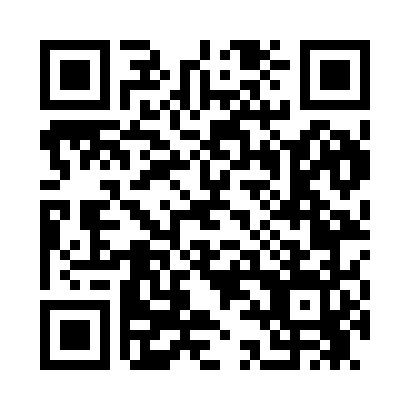 Prayer times for Tungstonia, Nevada, USAMon 1 Jul 2024 - Wed 31 Jul 2024High Latitude Method: Angle Based RulePrayer Calculation Method: Islamic Society of North AmericaAsar Calculation Method: ShafiPrayer times provided by https://www.salahtimes.comDateDayFajrSunriseDhuhrAsrMaghribIsha1Mon3:375:1312:414:388:089:442Tue3:385:1412:414:398:089:443Wed3:385:1412:414:398:089:434Thu3:395:1512:414:398:089:435Fri3:405:1512:414:398:079:426Sat3:415:1612:424:398:079:427Sun3:425:1612:424:398:079:418Mon3:435:1712:424:398:069:419Tue3:445:1812:424:398:069:4010Wed3:445:1812:424:398:069:3911Thu3:455:1912:424:398:059:3912Fri3:465:2012:424:398:059:3813Sat3:475:2112:434:398:049:3714Sun3:485:2112:434:398:049:3615Mon3:505:2212:434:398:039:3516Tue3:515:2312:434:398:039:3417Wed3:525:2412:434:398:029:3418Thu3:535:2412:434:398:019:3319Fri3:545:2512:434:398:019:3120Sat3:555:2612:434:398:009:3021Sun3:565:2712:434:397:599:2922Mon3:585:2812:434:387:589:2823Tue3:595:2912:434:387:579:2724Wed4:005:2912:434:387:579:2625Thu4:015:3012:434:387:569:2526Fri4:025:3112:434:387:559:2327Sat4:045:3212:434:377:549:2228Sun4:055:3312:434:377:539:2129Mon4:065:3412:434:377:529:1930Tue4:075:3512:434:367:519:1831Wed4:095:3612:434:367:509:17